МУНИЦИПАЛЬНОЕ БЮДЖЕТНОЕ ОБЩЕОБРАЗОВАТЕЛЬНОЕ УЧРЕЖДЕНИЕ
«КАЗАНСКАЯ СРЕДНЯЯ ОБЩЕОБРАЗОВАТЕЛЬНАЯ ШКОЛА»
ЛИВЕНСКОГО РАЙОНА ОРЛОВСКОЙ ОБЛАСТИ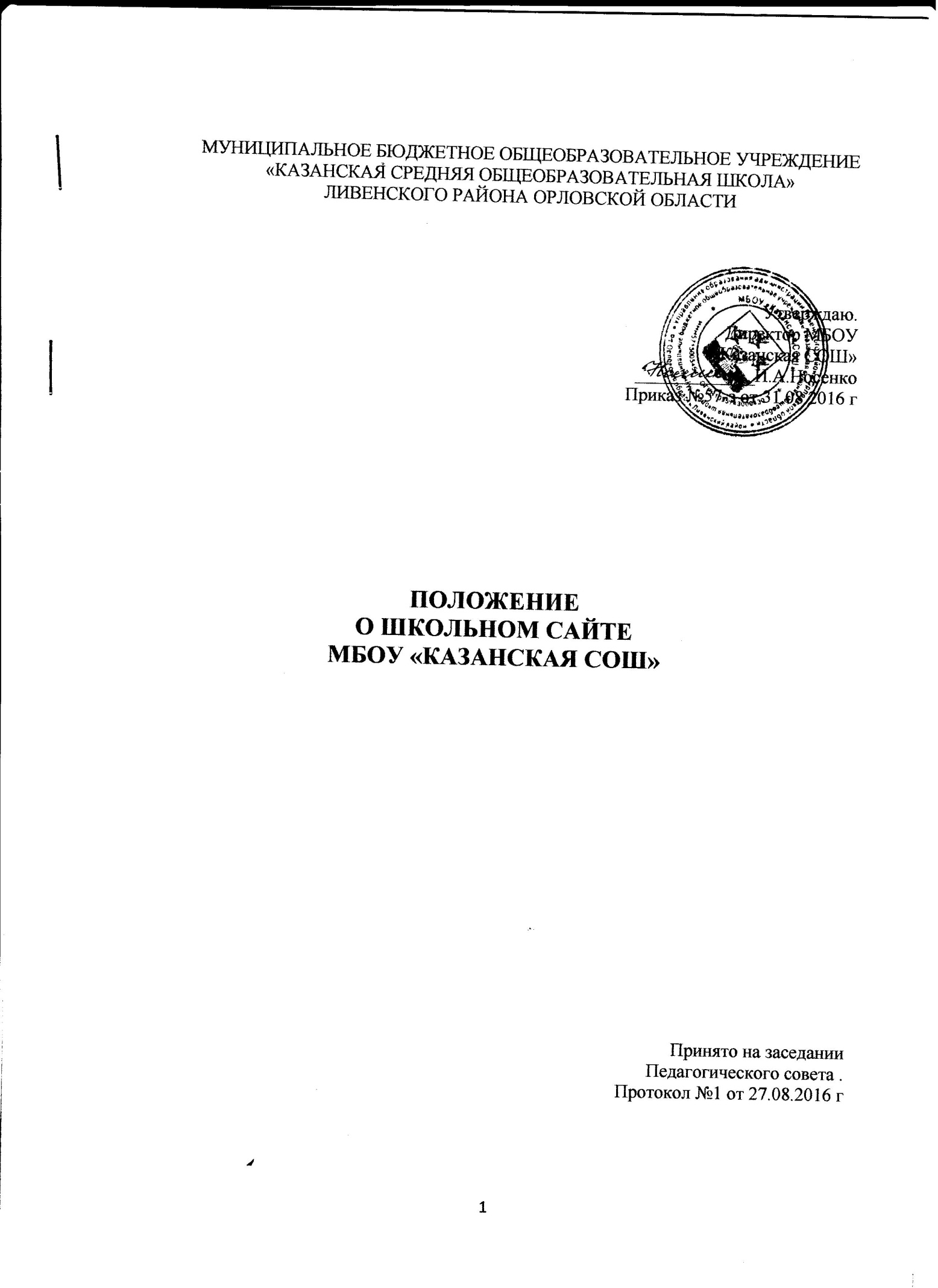 Утверждаю.  Директор МБОУ «Казанская СОШ» _____________И.А.НосенкоПриказ №57-з от 31.08.2016 гПОЛОЖЕНИЕ О ШКОЛЬНОМ САЙТЕ МБОУ «КАЗАНСКАЯ СОШ»Принято на заседании  Педагогического совета .		Протокол №1 от 27.08.2016 г 1. Общие положения.1.1. Настоящее Положение разработано в соответствии с:Федеральным законом «Об образовании в Российской Федерации»  от 29.12.2012 г № 273-ФЗ  (статья 29);Постановлением Правительства РФ от 10.07.2013 года № 582 «Об утверждении правил размещения на официальном сайте образовательной организации в информационно-телекоммуникационной сети «Интернет» и обновления информации об образовательной организации» в целях определения требований к организации и поддержке работоспособности школьных сайтов в рамках реализации проекта Информатизации системы образования (ИСО).1.2. Настоящее Положение определяет понятия, цели, задачи, требования, организацию деятельности школьного сайта. 1.3. Настоящее Положение может быть изменено и дополнено. 1.4. Сайт – информационный web-ресурс, имеющий четко определенную законченную смысловую нагрузку. 1.5. Разработчик сайта – физическое лицо или группа физических лиц, создавшие сайт и поддерживающие его работоспособность и актуальность. Школьный сайт (далее сайт) является школьным публичным органом информации, доступ к которому открыт всем желающим. Создание и поддержка школьного сайта являются предметом деятельности по информатизации школьной администрации, педагогического коллектива, обучающихся и воспитанников. 1.6. Сайт является одним из инструментов обеспечения учебной и внеучебной деятельности школы. 1.7. Сайт объединяет процесс сбора, обработки, оформления, публикации информации с процессом интерактивной коммуникации. На сайте представляется актуальный результат деятельности школы. 2. Цели и задачи школьного сайта.2.1. Цель- поддержка процесса информатизации в школе путем развития единого образовательного информационного пространства образовательного учреждения; представление образовательного учреждения в Интернет-сообществе, популяризация и поддержка образования через Интернет-ресурсы.2.2.Задачи: • Формирование прогрессивного имиджа школы. • Обеспечение открытости деятельности образовательного учреждения и освещение его деятельности в сети Интернет; систематическая информированность участников образовательного процесса о деятельности ОУ. • Создание условий для взаимодействия всех участников образовательного процесса: педагогов, учащихся и их родителей, для сетевого взаимодействия школы с другими учреждениями по поиску решений актуальных проблем образования. • Позитивная презентация образовательного учреждения - достижения учащихся и педагогического коллектива, особенности образовательного учреждения, истории его развития, реализуемые образовательные программы, достижения обучающихся и педагогического коллектива и прочее. • Внесение качественных изменений в процесс использования ИКТ в образовательном процессе. Внедрение новых образовательных технологий в организацию учебного процесса. Повышение интереса педагогов школы к активному использованию ИКТ для решения задач модернизации образования. • Стимулирование творческой активности педагогов и учащихся. • Содержательное наполнение сайта школы, регулярное его обновление. •Осуществление обмена педагогическим опытом и демонстрация достижений обучающихся и учителей школы. • Развитие творческих инициатив по созданию информационно-образовательных ресурсов у школьников. 3. Требования к содержанию сайта.3.1. Структура сайта является подвижной и определяется приоритетными задачами образовательного учреждения. 3.1.1. Главная страница:Документы, подтверждающие наличие лицензии на осуществление образовательной деятельности.Свидетельство о государственной аккредитации(с приложением).Контактная информация.3.1.2. Новости: раскрывают последние события, которые произошли в школе, в жизни учеников и учителей (обновляется не реже чем 1 раз в две недели).3.1.3. Раздел «О школе»:Основные сведения о школе,Информация о персональном составе педагогических работников с указанием уровня образования и квалификации.Структура образовательного учреждения.Расписание уроков.Расписание уроков для начальной школы(1-4 класс) и классов среднего звена(5-9,11 класс).Расписание звонков.Расписание звонков для начальной школы(1-4 класс) и классов среднего звена(5-9,11 класс).Расписание кружков.Сведения о направленности кружков, руководителях, часов работы.Конкурсы.Информация о внутришкольных, районных, всероссийских конкурсах и мероприятиях, участие в которых могут принять учащиеся.Прием детей в школу для обучения.Локальные акты, регламентирующие деятельность школы (в т. ч. положение о порядке приема и отчисления детей в образовательное учреждение), Образец заявления для принятия ребенка в школу.3.1.4. Учебная работа:Сведения об учебной работе, проходящей в школе.Воспитательная работа.Сведения о воспитательной работе, проходимой в школе.Педагогическая копилка.Методические разработки учителей.3.1.5. Гостевая книга.3.1.6. Интерактивный раздел сайта.3.1.7. Документация:Нормативные документы. Публичные доклады. Программа развития. Образовательная программа. Приказы. Устав школы.3.1.8. Обратная связь:Служит для личной связи с администрацией школы в форме электронного письма.3.1.8. Наши координаты:Сведения о местоположении школы, адрес, контактные сведения о директоре школы, телефон, факс, электронная почта.3.2. На школьном сайте не допускается:Размещение противоправной информации, и информации, не имеющей отношения к деятельности школы и образованию. А также при наличии расхождений между одними и теми же сведениями в разных разделах сайта и элементах его оформления. В текстовой информации школьного сайта не должно быть грамматических и орфографических ошибок.3.3. К размещению на школьном сайте запрещены: • Информационные материалы, которые содержат призывы к насилию и насильственному изменению основ конституционного строя, разжигающие социальную, расовую, межнациональную и религиозную рознь; • Информационные материалы, задевающие честь, достоинство или деловую репутацию граждан, организаций, учреждений; • Информационные материалы, содержащие пропаганду насилия, секса, наркомании, экстремистских религиозных и политических идей; • Любые виды рекламы, целью которой является получение прибыли другими организациями и учреждениями; • Иные информационные материалы, запрещенные к опубликованию законодательством Российской Федерации. 4. Организация деятельности сайта.4.1. Руководитель школы назначает администратора сайта, который несёт ответственность за решение вопросов о размещении информации, об удалении и обновлении устаревшей информации, обладает правом «вето» на публикацию любой информации на сайте, контролирует и корректирует работу редактора сайта.4.2. Администратор сайта осуществляет консультирование лиц, ответственных за предоставление информации, по реализации концептуальных решений и текущим проблемам, связанным с информационным наполнением и актуализацией информационного ресурса. Порядок сопровождения и обновления сайта определяется администратором, по факту наличия материалов, в возможно короткий период, не нарушающий основную деятельность. ОН  ведёт сбор, обработку и публикацию информации на сайте, редактирует информационные материалы, санкционирует размещение информационных материалов на сайте, может создавать сеть корреспондентов, оформляет новостные статьи и другие информационные материалы для сайта, своевременно размещает информацию на сайте. 4.3. Заместители руководителя школы, представители органов самоуправления школой и другие ответственные лица по закреплённым за ними направлениям в рамках должностных обязанностей отвечают за содержательное наполнение школьного сайта (сбор и первичная обработка информации).4.4. По каждому разделу Сайта (информационно-ресурсному компоненту) могут быть определены ответственные за подборку и предоставление соответствующей информации. Перечень обязательно предоставляемой информации и возникающих в связи с этим зон ответственности подразделений утверждается приказом директора школы. 4.5. Информация, готовая для размещения на сайте, предоставляется в электронном виде администратору сайта, который оперативно обеспечивает ее размещение в соответствующем разделе сайта. В порядке исключения текстовая информация может быть предоставлена в рукописном виде без ошибок и исправлений, графическая – в виде фотографий, схем, чертежей. 4.6. Информация, не соответствующая формату сайта и противоречащая положению о школьном сайте, его правилам или здравому смыслу, не размещается на сайте без каких бы то ни было объяснений. 4.7. К исполнению работ по предоставлению информации могут быть привлечены все участники учебно-воспитательного процесса.4.8. Правильность информации предоставляемой педагогами для размещения на сайте школы подтверждается самими педагогами, а в случае расхождения ее с реально существующей информацией, ответственность возлагается на педагога её представившего. 4.9. Обновление сайта проводится не реже двух раз в месяц. Раздел «Новости» пополняется (по возможности) не реже одного раза в неделю. 5. Поддержка и сопровождение сайта. 5.1. Текущие изменения структуры сайта могут осуществляться администратором сайта . Изменения, носящие концептуальный характер, согласовываются с директором школы. 5.2. Дизайн сайта должен соответствовать целям, задачам, структуре и содержанию школьного сайта, а также критериям технологичности, функциональности и оригинальности. 5.2.1. Критерии технологичности: • скорость загрузки страниц сайта; •оптимальный необходимый объём информационного ресурса для размещения материалов. 5.2.1. Критерии функциональности: • дизайн сайта должен быть удобен для навигации; • доступность информации сайта; • стилистическая выдержанность (единообразие) дизайна и навигации первой и страниц последующих уровней; • читаемость примененных шрифтов; •разнообразие информации, адресованной различным категориям пользователей.